県民公園新港の森からのご案内です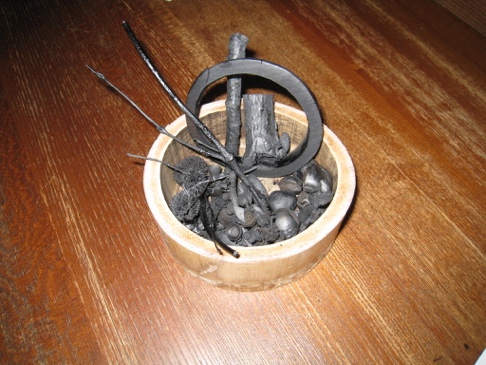 「飾り炭焼き体験会」　参加者募集　　　　　　　　　　　　　　　　　　　　　　　　　　　　　　　　　　　１　内　容　　　新港の森にある素材（マツボックリやドングリなどの木の実）を採取して、飾り炭焼きを体験していただきます。炭焼きに必要な炭釜、燃料等は新港の森で用意します。参加費は無料です。２　講　師　　森林インストラクター/樹木医　佐伯　肇　３　日　時　　平成３０年１１月１８日(日)　午前１０時～午後２時頃(小雨決行)４　受付・集合場所　　「新港の森管理事務所」５　募集人数　　　　　３０人　　（小学生以上とさせていただきます。小学生は保護者が同伴して下さい。）６　募集締切　　　　　１１月１０日(土)、もしくは募集人数に達したとき。７　服装・持ち物　　　動きやすい服装で各自　飲料・昼食をご持参ください。　　　　　　　　　　　（昼食時には、キノコ汁を用意しています）８　申込み方法　　　　　電話又はファックス(様式自由)で、新港の森管理事務所へ直接お申し込みください。その際、参加者全員の氏名、住所、連絡先電話番号をお知らせください。※申し込み先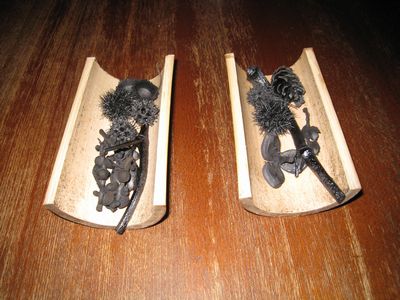 〒934-0042　射水市作道689県民公園新港の森管理事務所電話        0766-84-0950ファックス  0766-84-0972